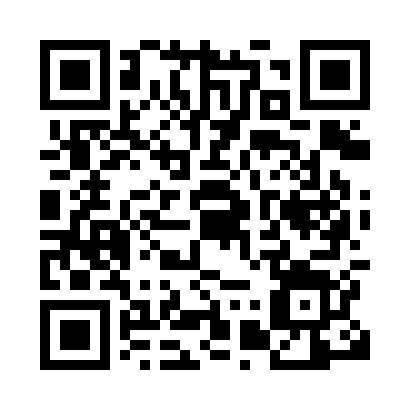 Prayer times for Balge, GermanyWed 1 May 2024 - Fri 31 May 2024High Latitude Method: Angle Based RulePrayer Calculation Method: Muslim World LeagueAsar Calculation Method: ShafiPrayer times provided by https://www.salahtimes.comDateDayFajrSunriseDhuhrAsrMaghribIsha1Wed3:115:501:205:258:5111:182Thu3:085:491:205:258:5311:223Fri3:075:471:205:268:5511:254Sat3:065:451:205:278:5611:265Sun3:055:431:205:278:5811:276Mon3:055:411:205:289:0011:277Tue3:045:391:205:299:0111:288Wed3:035:371:205:299:0311:299Thu3:025:361:205:309:0511:3010Fri3:025:341:205:319:0611:3011Sat3:015:321:205:319:0811:3112Sun3:005:301:205:329:1011:3213Mon3:005:291:205:339:1111:3214Tue2:595:271:205:339:1311:3315Wed2:585:261:205:349:1511:3416Thu2:585:241:205:359:1611:3417Fri2:575:231:205:359:1811:3518Sat2:575:211:205:369:1911:3619Sun2:565:201:205:369:2111:3620Mon2:565:181:205:379:2211:3721Tue2:555:171:205:389:2411:3822Wed2:555:161:205:389:2511:3823Thu2:545:141:205:399:2711:3924Fri2:545:131:205:399:2811:4025Sat2:535:121:205:409:2911:4026Sun2:535:111:205:409:3111:4127Mon2:525:101:215:419:3211:4228Tue2:525:091:215:419:3311:4229Wed2:525:081:215:429:3411:4330Thu2:515:071:215:429:3611:4331Fri2:515:061:215:439:3711:44